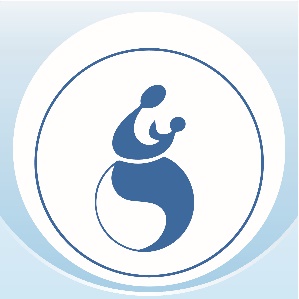 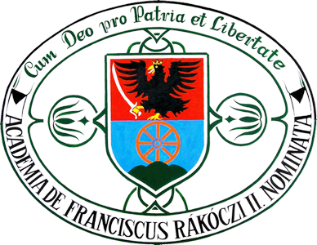 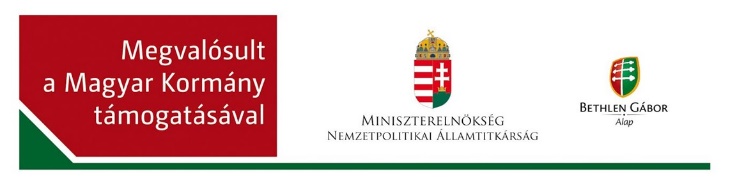 Magyar Gyermekgyógyászati Továbbképző Konferencia	Időpont:	2018. október 13.	Helyszín:	II. Rákóczi Ferenc Kárpátaljai 			Magyar Főiskola (Beregszász)Az I. szekció elnökei:		Dr. Bíró Erzsébet			(Kárpátaljai Megyei Egészségügyi 			Igazgatóság, Ukrajna)		Dr. Velkey György			(Magyar Gyermekorvosok Társaságának elnöke, Magyarország)A II. szekció elnökei:		Prof. Dr. Veres Gábor			(Debreceni Tudományegyetem Gyermekklinika,igazgató, Magyarország)Dr. Papp Ágota	(a II. RFKMF Ápolás és betegellátás alapszakának Ápolói szakirányú koordinátora)PROGRAM8:00	Regisztráció8:30	A rendezvény megnyitója. Nyitóbeszédet tart:Dr. Grezsa István – Kárpátalja fejlesztéséért és a Kárpát-medencei óvodafejlesztési programért felelős Miniszteri BiztosOrosz Ildikó – a II. Rákóczi Ferenc Kárpátaljai Magyar Főiskola rektora;Buhajla József – Magyarország Ungvári Főkonzulátusának főkonzula;Szilágyi Mátyás – Magyarország Beregszászi Konzulátusának főkonzula; Dr. Velkey György – a Magyar Gyermekorvosok Társaságának elnöke;Dr. Bíró Erzsébet -  Kárpátaljai Megyei Állami Adminisztráció Egészségügyi főosztályának helyetteseszekció – Győr terem9:00	A Magyar Gyermekorvosok Társaságának határon túli magyar gyermekorvosokat támogató programjai – Velkey György (MGyT elnök)9:10	Újszülött- és koraszülött ellátás – Gárdos László (Zala Megyei Kórház)9:35	Véres székletürítés gyermekkorban – Prof. Veres Gábor (Debreceni Gyermekklinika)10:00	Balesetmegelőzés gyermekkorban - Velkey György (Bethesda Gyermekkórház, Budapest)10:15	Gyermekkori epilepszia - Prof. Fogarasi András (Bethesda Gyermekkórház)10:40	Kérdések, hozzászólások11:00	Kávészünet - a Győr terem előtti folyosónszekció 11:15	Nem epilepsziás paroxizmális jelenségek - Prof. Fogarasi András (Bethesda Gyermekkórház, Budapest)11:40	Krónikus hasfájás gyermekkorban - Prof. Veres Gábor (Debreceni Gyermekklinika)12:05	Csecsemőtáplálás, szoptatás - Gárdos László (Zala Megyei Kórház)12:30	Gyermekek nyugtatása, fájdalomcsillapítás - Velkey György (Bethesda Gyermekkórház)12:55	Kérdések, hozzászólások13:15	Állófogadás - a Főiskola Gross Arnold termében